                                       Shire of Wongan-Ballidu			              Application form	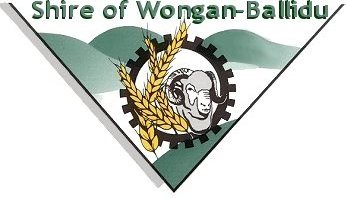      Dog RegistrationI __________________________________________________________________________________ (owner/agent) of_____________________________________________________________________________________ (Address) the owner/as the duly authorised agent of the owner of the dog’s particulars of which are listed in this application, declare that - (a) I am/the owner is not under 18 years of age; and (b) the particulars shown on this application are true to the best of my knowledge and belief; and I certify, for the purposes of Section 16(1a) of the Act, that means exist on the premises at which the dog will ordinarily be kept for effectively confining the dog within those premises.Name of DogAge Sex                                                             Male                                                         FemaleSterilised                                                  YES                                                            NOMicrochip NumberColour & Distinguishing MarksBreed/Kind of DogConcession Number:						Exp Date:          /      / Postal AddressPremises where dog will ordinarily be keptHome NumberMobile NumberTerm of Registration                    1 year                                                    3 years                                        LifeSignature: _________________________________________________Date: ________________________________ FOR OFFICE USE ONLY FEES PAYABLE Un sterilised Dog/Bitch 	1 year - $50.00 	3 years - $120.00 	Life - $250.00 Sterilised Dog/Bitch 	1 year - $20.00 	3 years - $42.50 	Life - $100.00 Pensioners ½ Registration Fee	 Working Dogs ¼ Registration Fee  		Registrations after 31 May ½ Registration Fee This registration is valid until ____ / ____ / ____ 	   Tag Number: _____________________________________ Date of issue: ____ / ____ / ____ 		              Signature of registration officer: _______________________Shire Office:  Cnr Quinlan St and  Elphin Cr  Wongan Hills. WA. 6603	Ph: 08 9671 1011	Fax: 08 9671 1230